Chi-i-anden test i Nspire:Uafhængighedstest og homogenitetstest:Der er ingen forskel på udregningerne i de to tests. Forskellen ligger i hvordan data er indsamlet, og hvilke konklusioner man kan drageEksempel 1: For at undersøge bilisters brug af sikkerhedssele spørger man tilfældigt nogle bilister hvor ofte de bruger sikkerhedssele og man noterer samtidig deres køn ned. Det giver følgende resultatVi ønsker at lave et uafhængighedstest mellem Køn og Brug af sele Vi skal for uafhængighedstest og homogenitetstest skrive data op i en matrix, som hentes fra matematik-skabeloner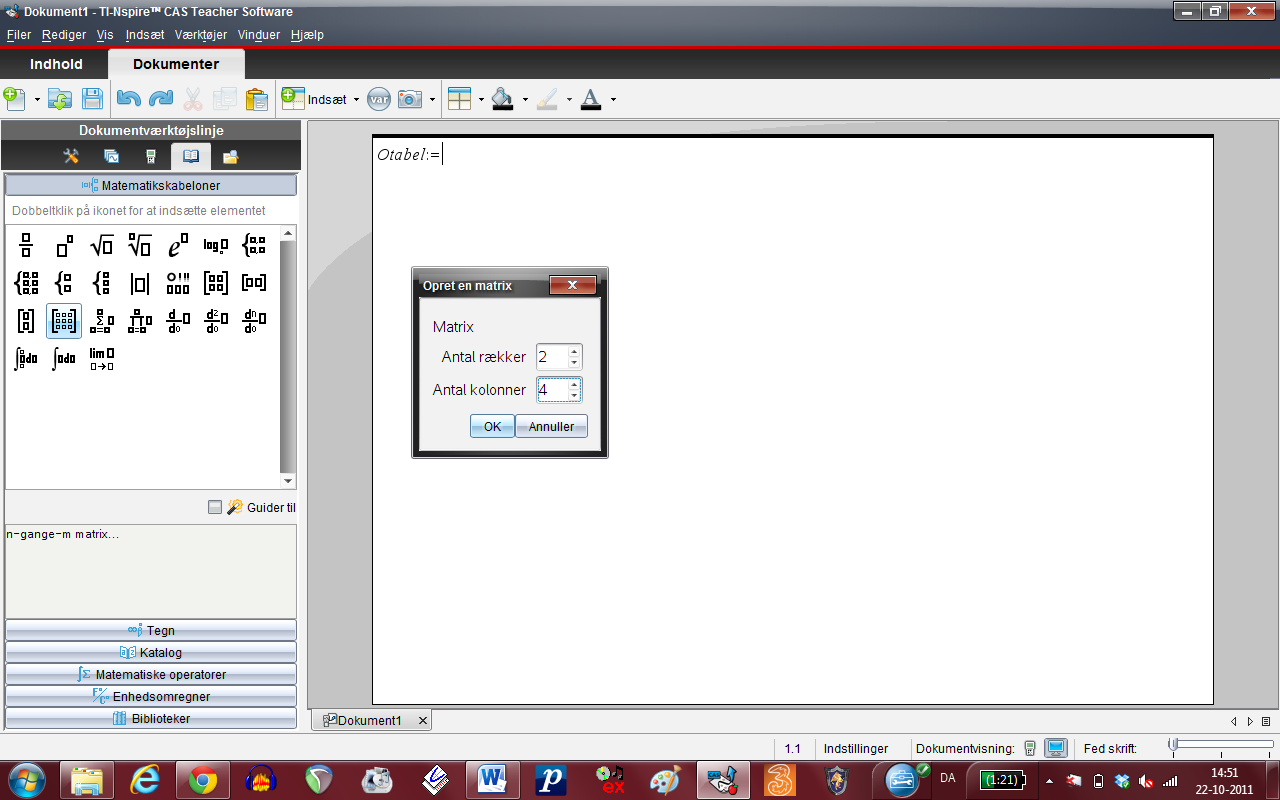 Når data er skrevet ind i matrixen vælges i et math-felt følgende6. Beregninger > 6. Statistik > 7. Statistiske tests >8. χ2-uafhængighedstest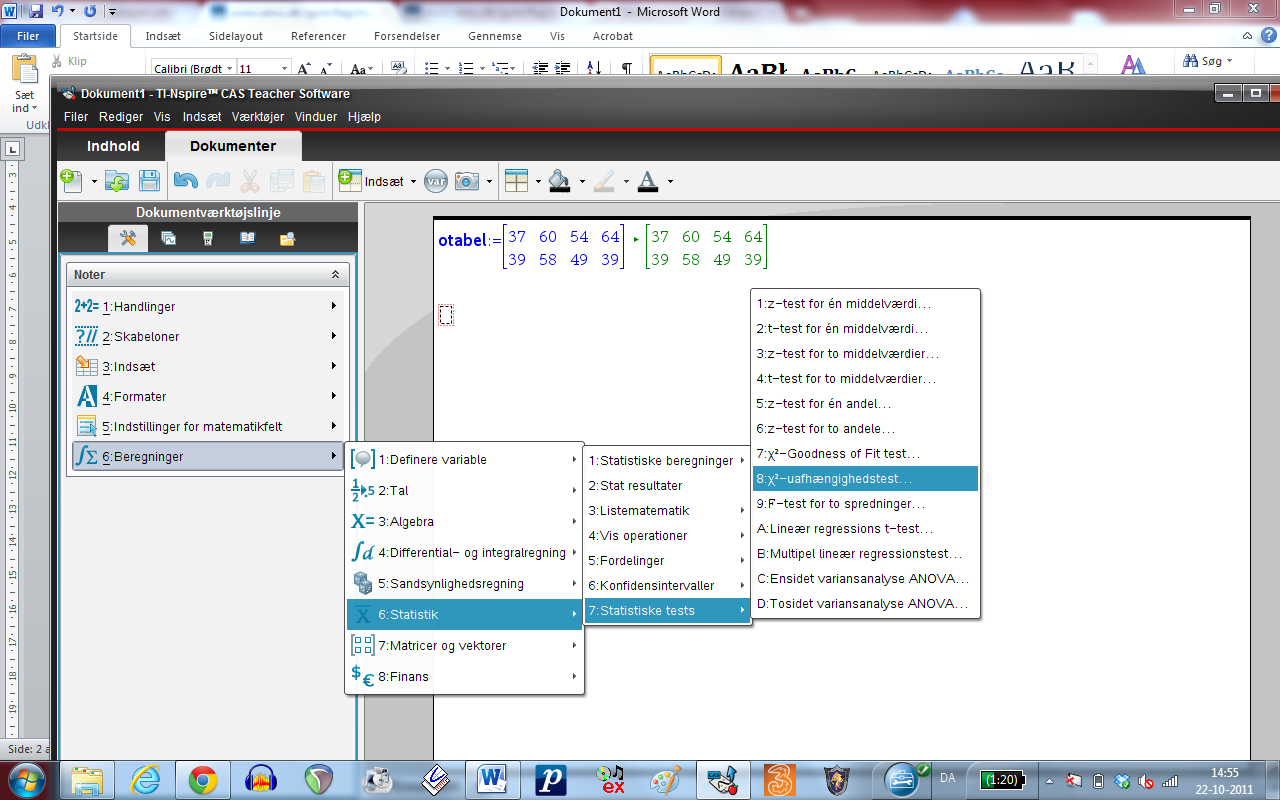 Vi bliver bedt om at angive den observerede matrix og skrive Otabel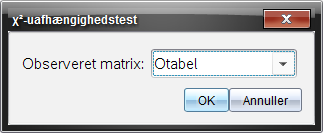 … og når vi trykker OK får vi svaret: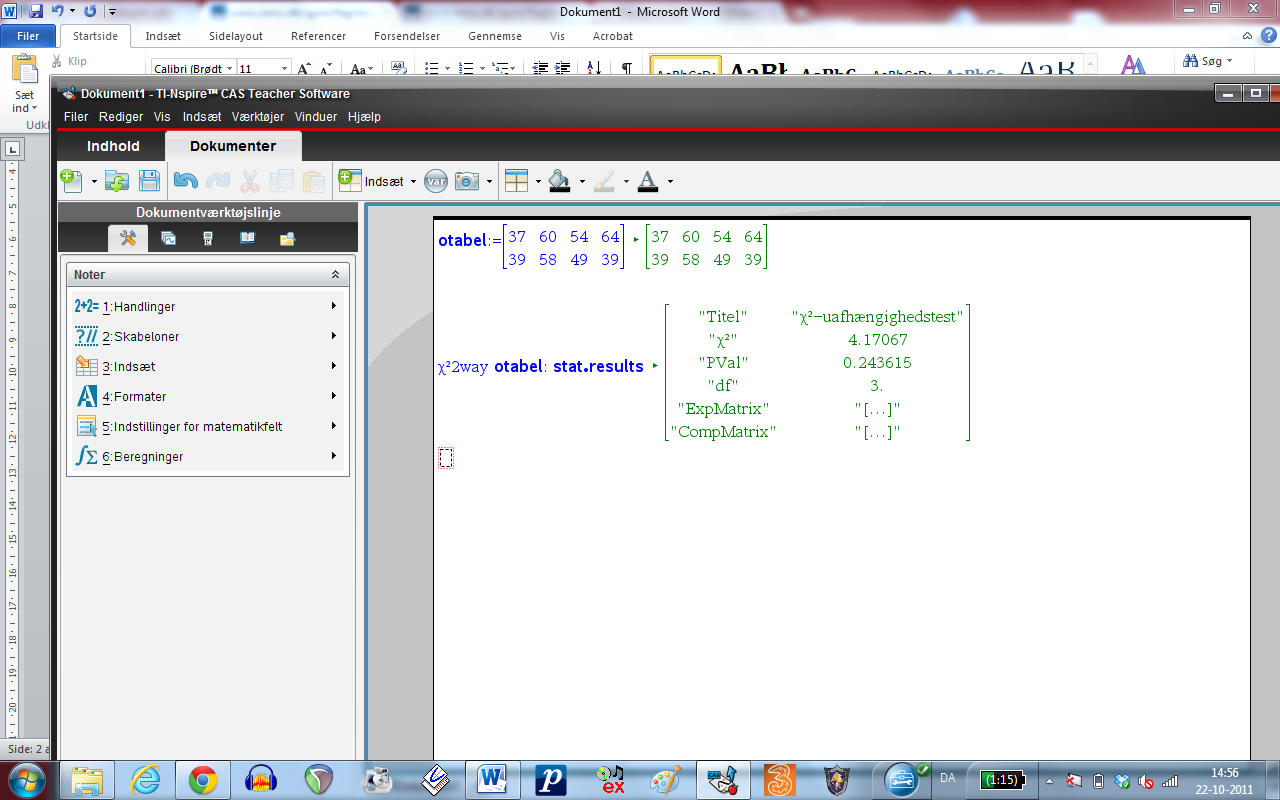 Vi ser at T=4.17 og p=0.24 og at chi2-fordelingen har f=3. Konklusionen er at vi accepterer vore nul-hypotese om at der ikke er forskel mellem mænds og kvinders brug af selen, med en testsandsynlighed på 24%Hvis vi vil se vores E-tabel og Q-tabel kan du finde dem ved at skrive stat. og så se hvilke størrelser du kan vælge imellem: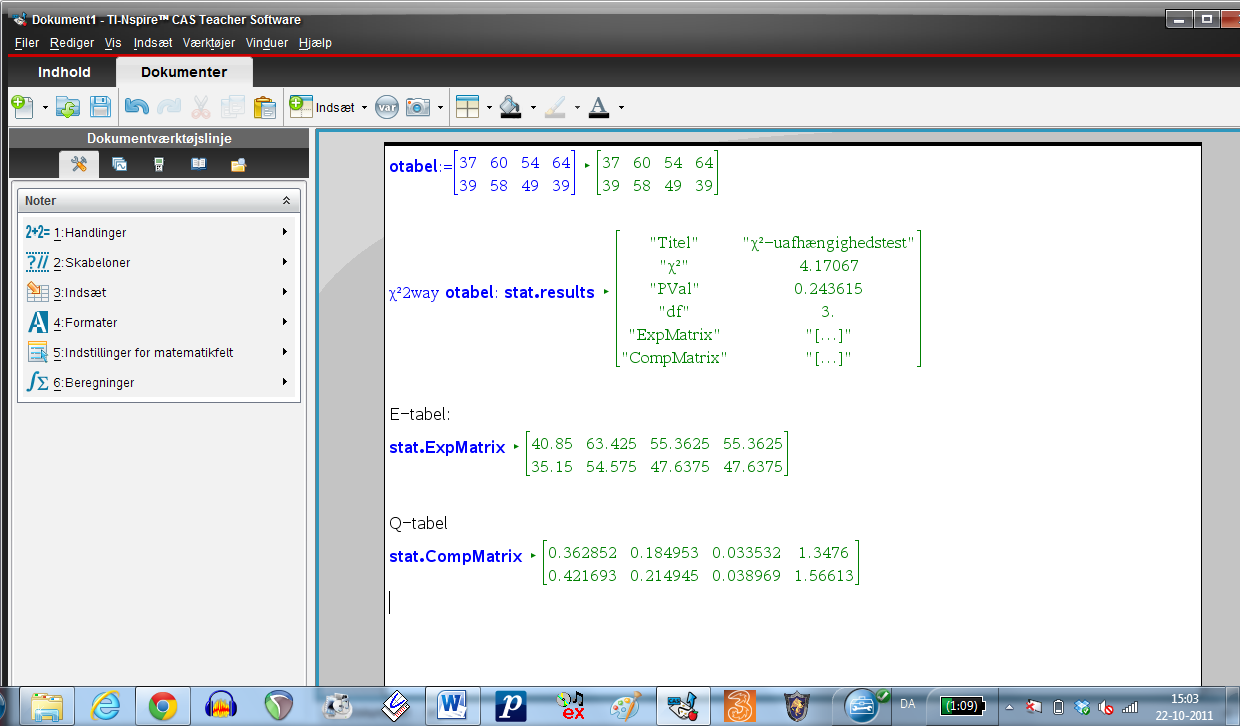 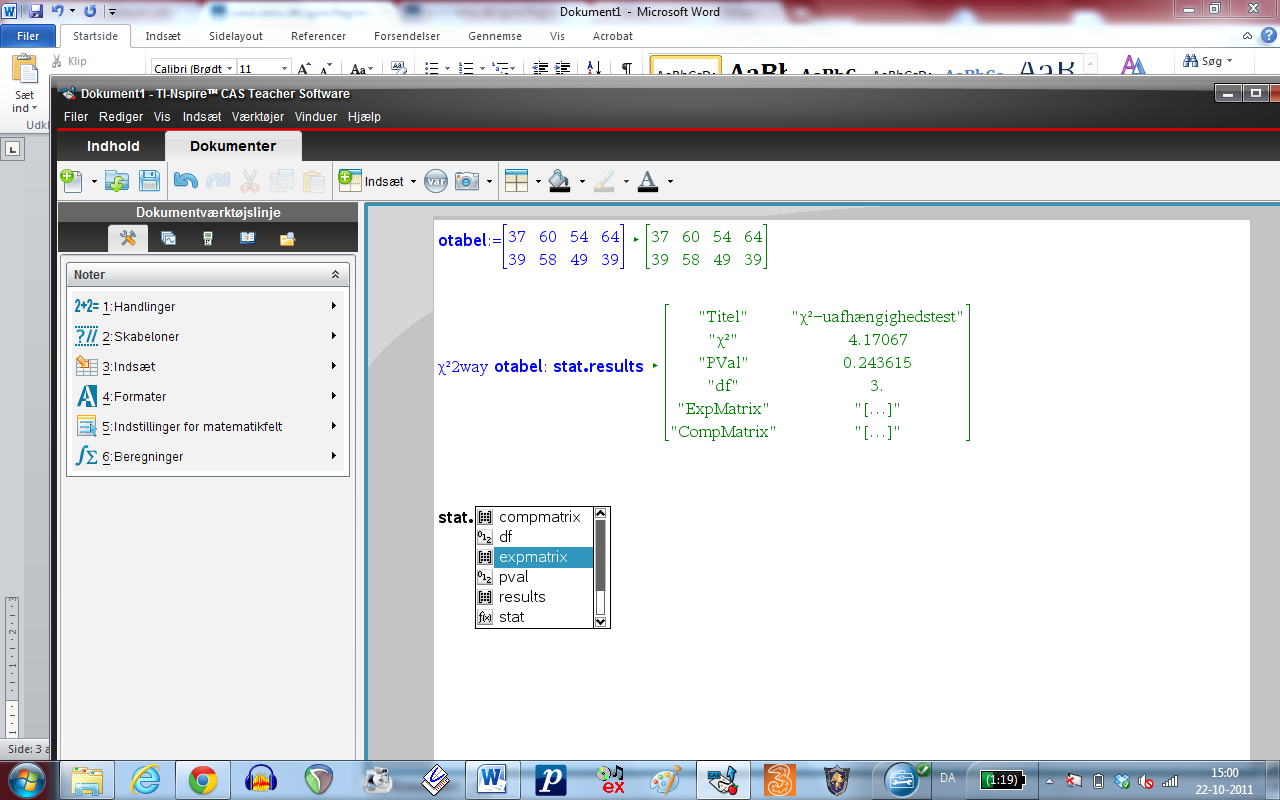 Dette giver E-tabellen  … mens … giver Q-tabellen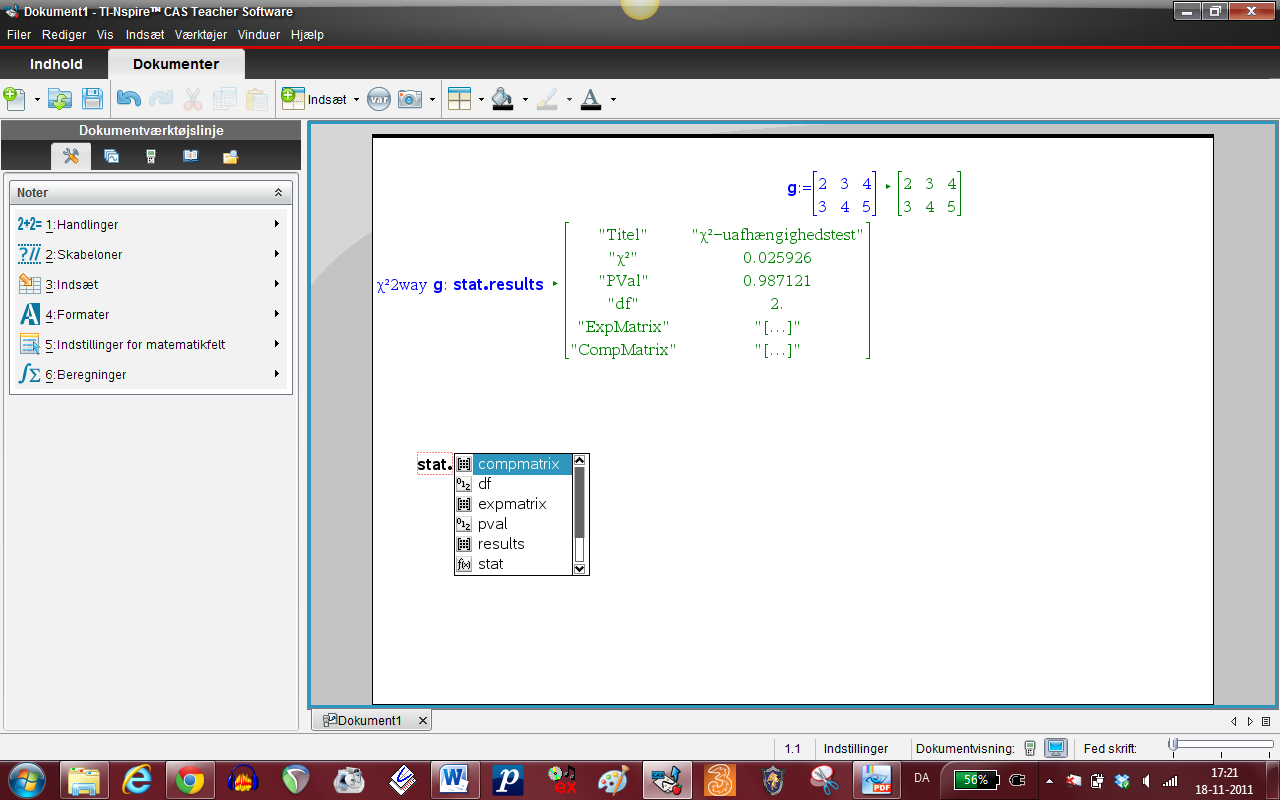 Du kan ogås få alle oplysninger samlet med stat.stat(x) men det er måske lidt uoverskueligt: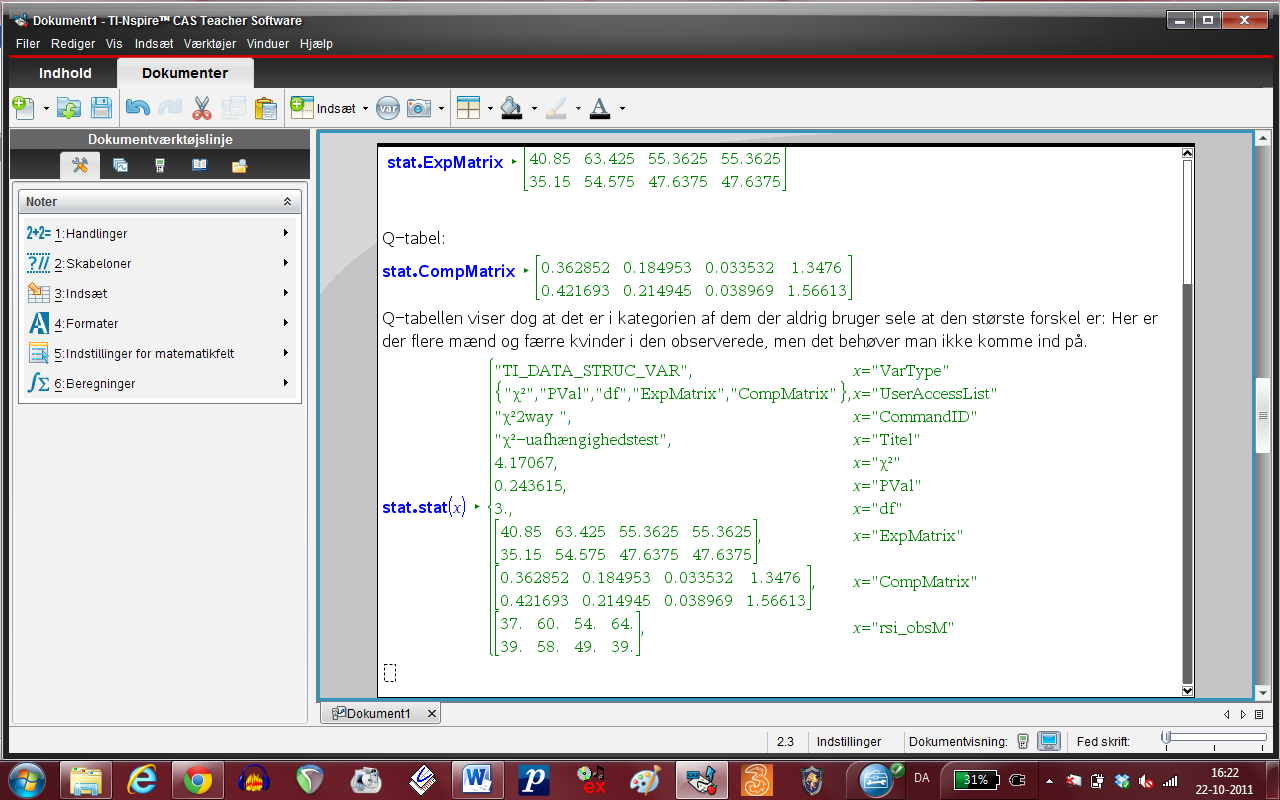 Den samlede besvarelse kan se ud som følger: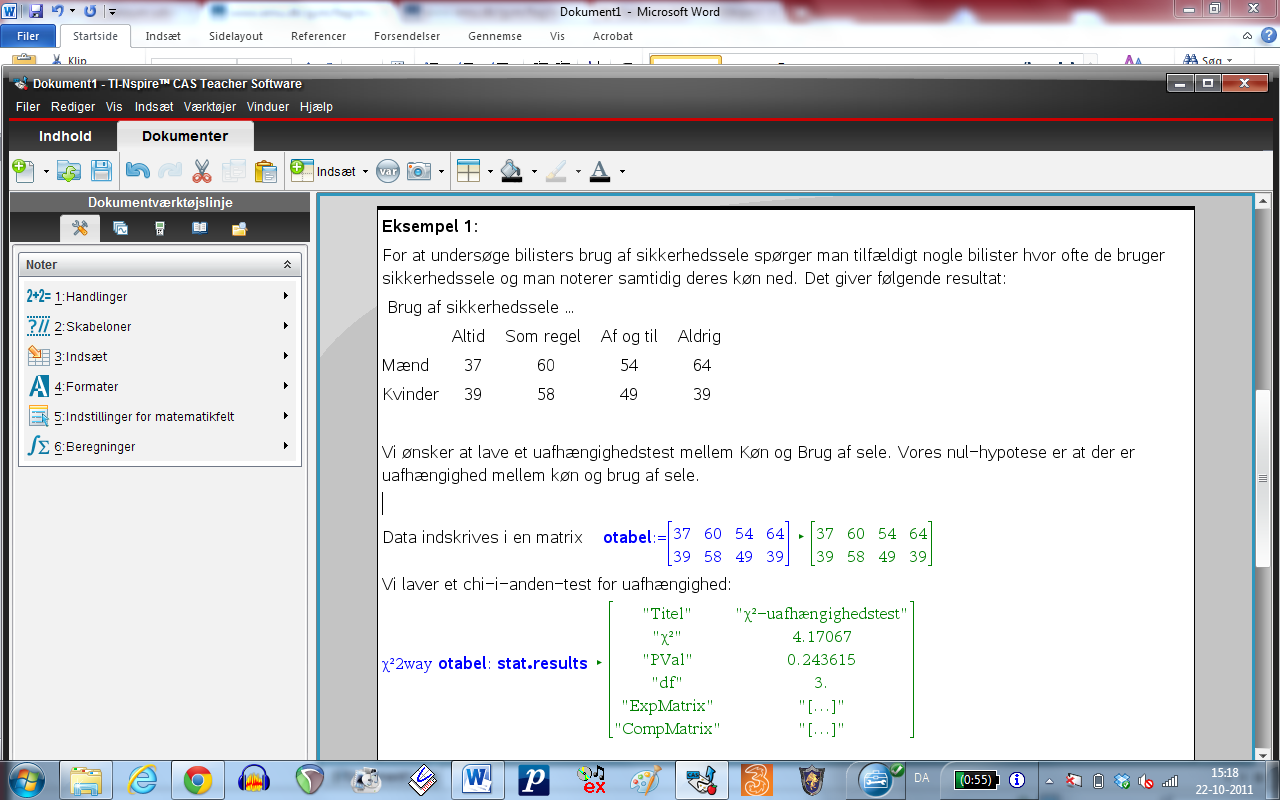 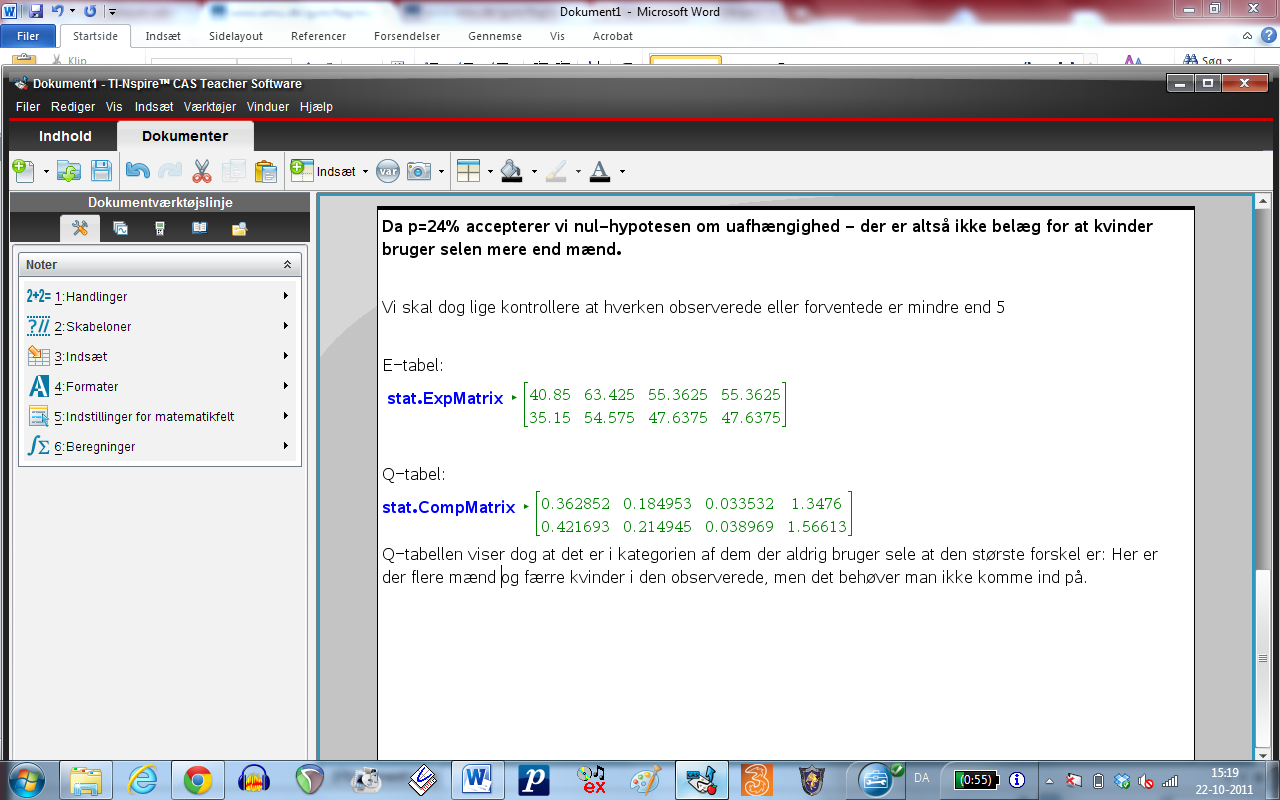 Goodnes-Of-Fit-testEksempel 2: I en fodboldklub har man nogle kondirum som klubbens medlemmer kan benytte. Man ønsker at undersøge om det er en bred gruppe af klubbens medlemmer der bruger lokalerne eller det især er fx de helt unge. Man laver en undersøgelse over en længere periode, hvor man registrerer alderen på dem der benytter rummet. Resultatet blev at rummet blev brugt 120 gange fordelt som:Man ønsker at undersøge om dette svarer til den aldersfordeling, der er mellem klubbens medlemmer:                                                      Vi ønsker at lave et Godnes-Of-Fit-test for at vurdere vores nul-hypotese om at der er samme fordeling mellem brugerne af kondirummet som i klubben generelt.Vi skal starte med at definere O-tabellen som en liste (altså ikke som en matrix) og udregne en E-tabel. Det  gør vi i regneark (men vi kan også gøre det i noter):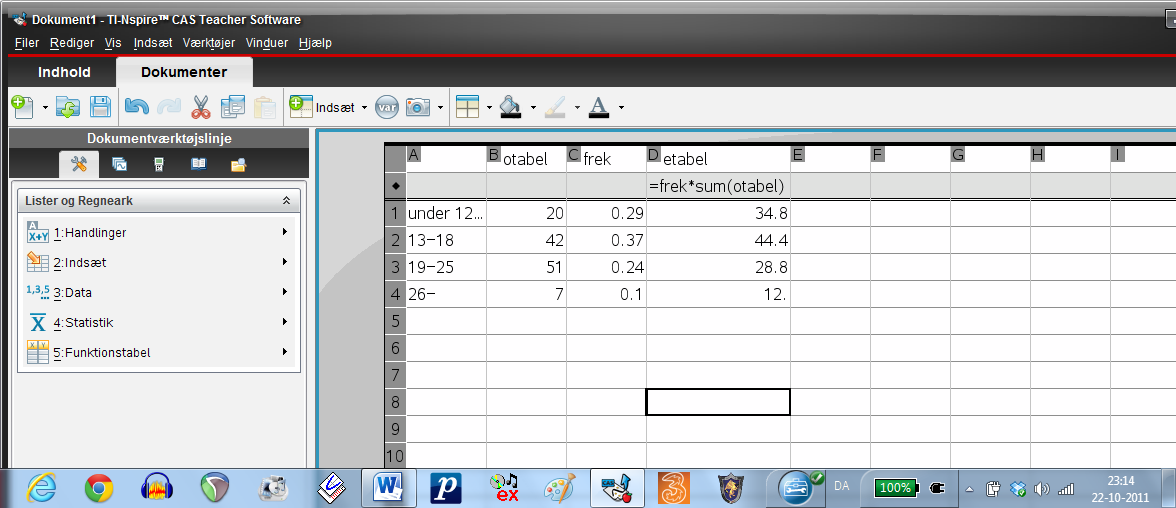 Den venstre søjle er en tekstsøjle. Vi angiver at det er tekst ved at skrive teksten i gåseøjne fx  ”under 12”Derefter navngiver vi listerne Otabel og FrekE-tabellen kan beregnes ved at sige frek*120 eller hvis man ikke lige ved hvor mange der er i O-tabellen, så kan man skrive frek*sum(Otabel)Når data er skrevet ind i regnearket vælges 4. Statistik > 4. Statistiske tests > 7. χ2-Goodness of Fit test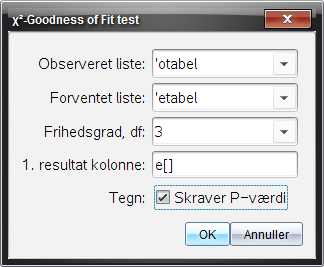 … idet antal frihedsgrader er celleantal-1. Vi får nu resultatet (når vi har flyttet lidt rundt, så vi kan se):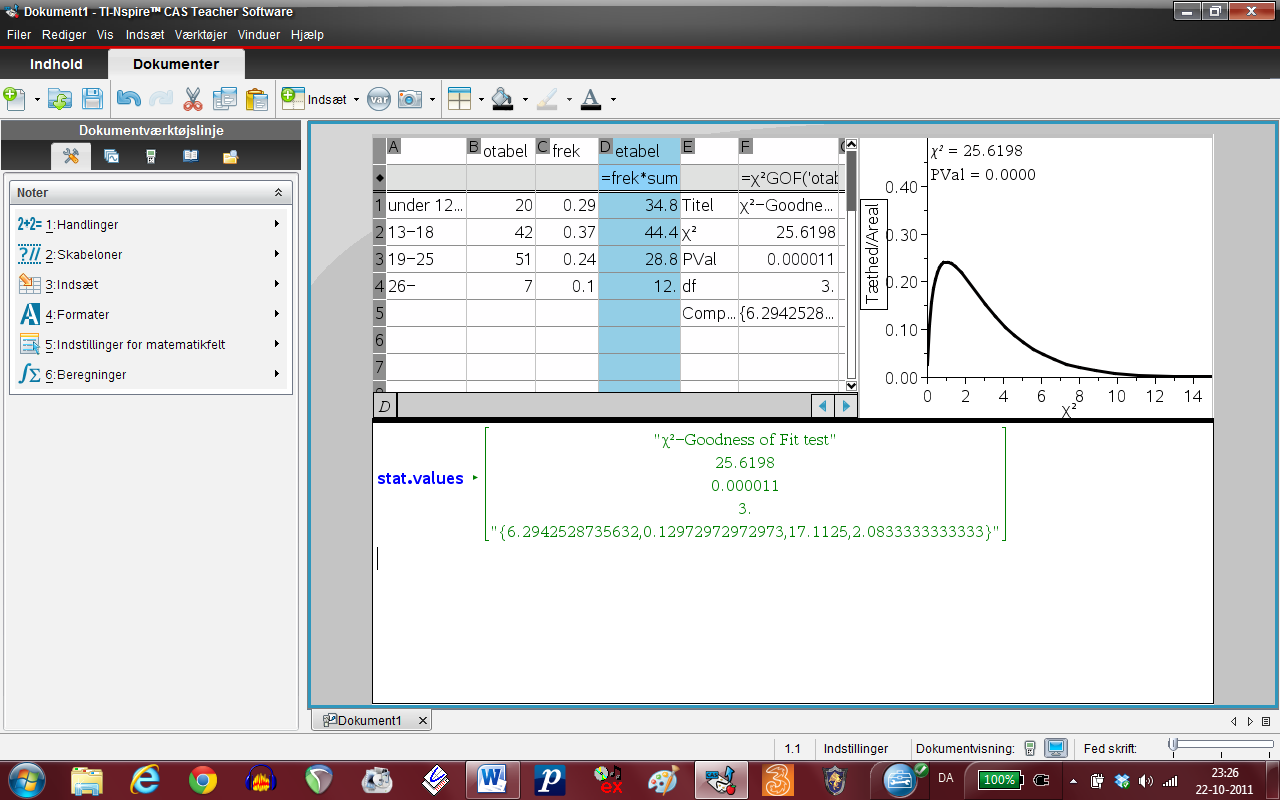 Alle værdierne står i feltet i regnearket, men det står mere overskueligt hvis vi i et math-felt i noter skriver stat.  og derefter vælger values  eller resultsVi ser her altså at hypotesen om samme fordeling forkastes idet p=0.000011=0.0011%.Q-tabellen står nederst. Hvis vi vil have den isoleret frem frem ved i en math-box kan vi få det ved at trykke stat. og så vælge: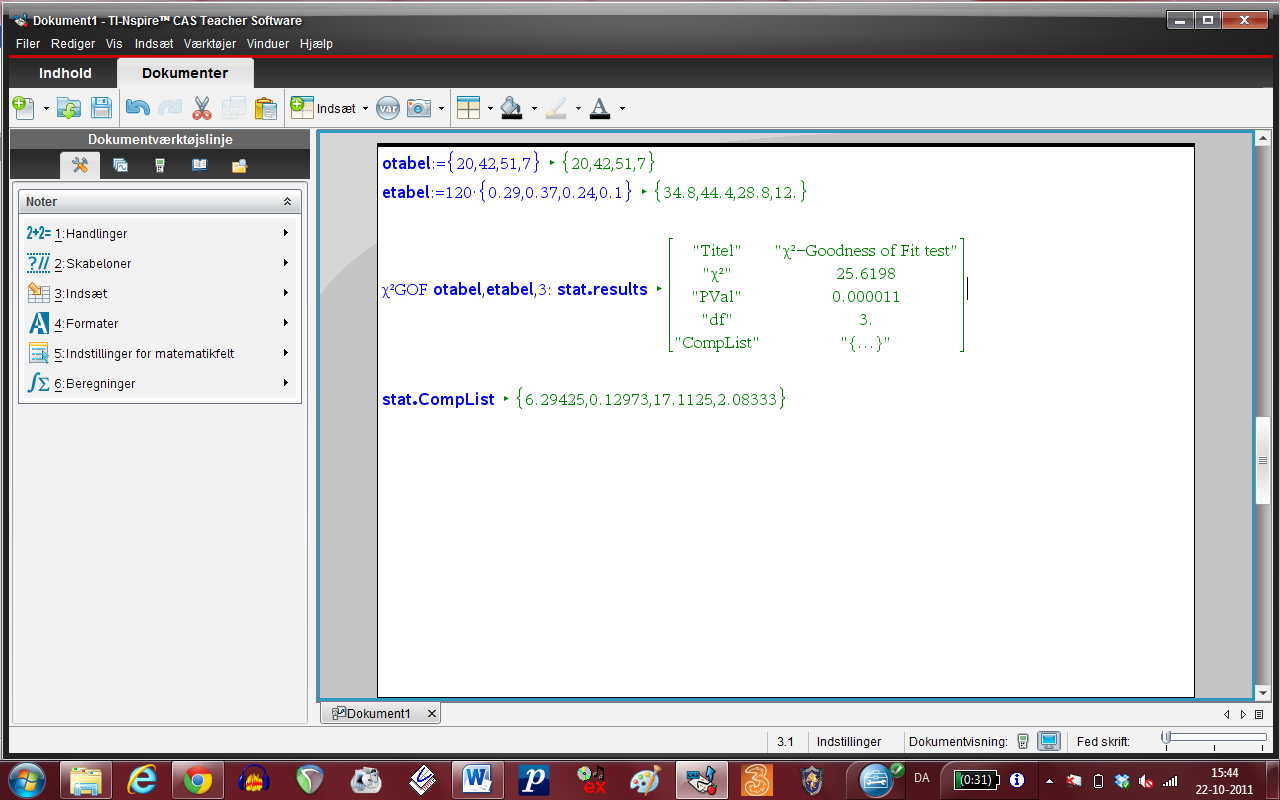 En fuld skriftlig besvarelse ses på næste side.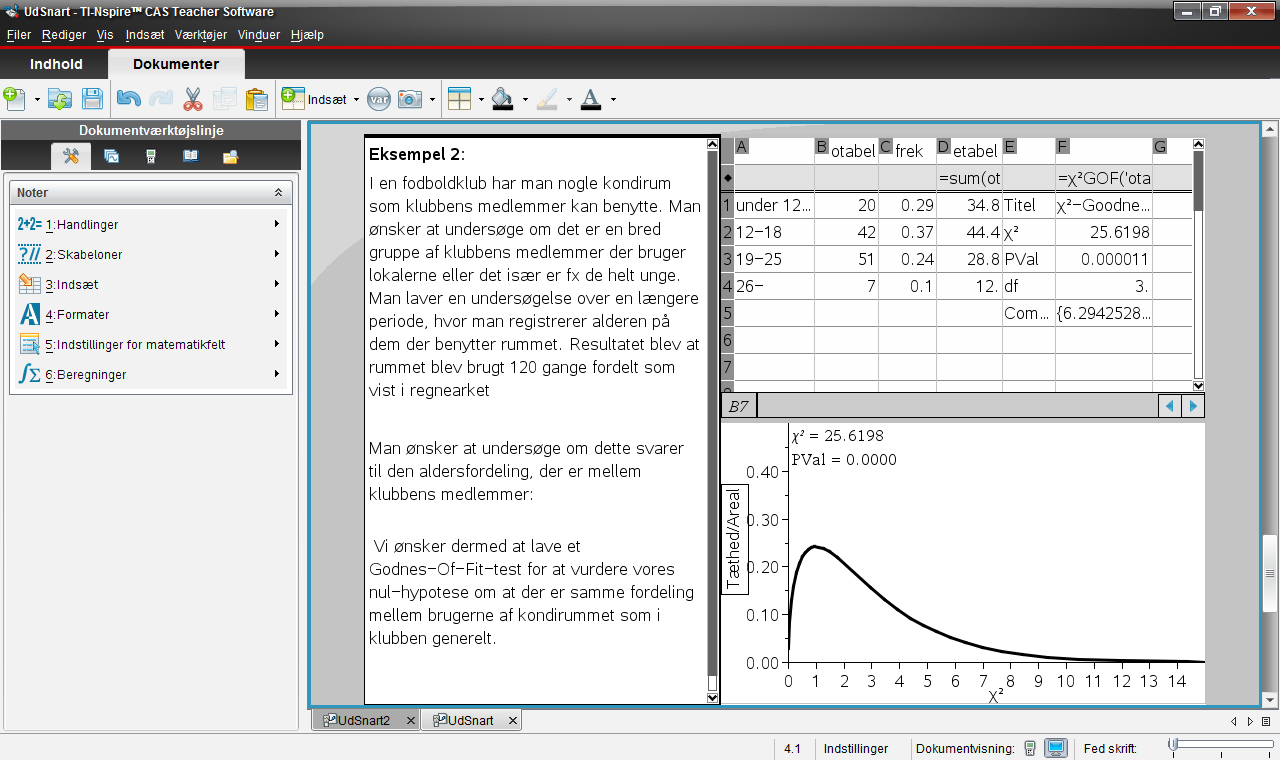 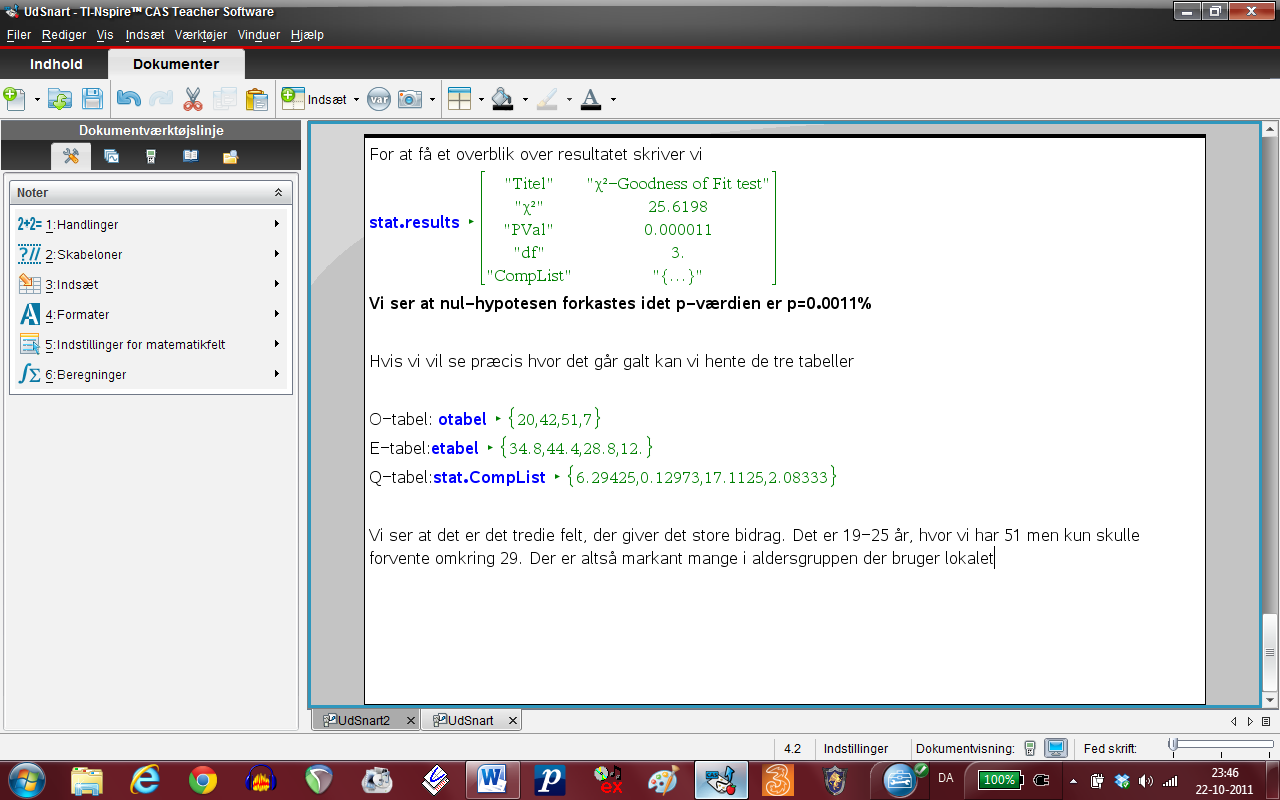 Brug af sikkerhedssele …Brug af sikkerhedssele …Brug af sikkerhedssele …Brug af sikkerhedssele …AltidSom regelAf og tilAldrigMænd37605464Kvinder39584939under 1212-1819-2526-Antal gange kondirummet blev brugt2042517under 1212-1819-2526-Andel af klubbens medlemmer29%37%24%10%